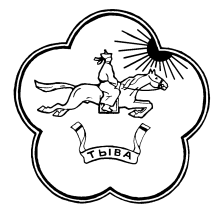 РЕСПУБЛИКА ТЫВА                  668360 Республика Тыва      ТЫВА РЕСПУБЛИКАНЫНТЕС-ХЕМСКИЙ КОЖУУН           Тес-Хемскийкожуун        ТЕС-ХЕМ КОЖУУННУНХУРАЛ ПРЕДСТАВИТЕЛЕЙ           с.Самагалтай             ТОЛЭЭЛЕКЧИЛЕР ХУРАЛЫ                                                                            ул.А.Ч.Кунаа, 58  т.21-2-41                                                 Решение № 24от «10» апреля  2019 г.                                                            с. СамагалтайОб итогах работы Союза  пенсионеров и  ветеранов Тес-Хемского кожууна за 2018 год	             Заслушав и обсудив информацию председателя Совета пенсионеров и ветеранов Тес-Хемского кожууна за 2018 год Намчак-оол А.Х. об итогах работы Союза пенсионеров и ветеранов Тес-Хемского кожууна за 2018 год,  Хурал представителей Тес-Хемского кожууна РЕШИЛ:Принять к сведению приложенную  информацию председателя Совета пенсионеров и ветеранов Тес-Хемского кожууна за 2018 год Намчак-оол А.Х. об итогах работы Союза пенсионеров и ветеранов Тес-Хемского кожууна за 2018 год.Настоящее решение опубликовать в газете «Самагалдай» или обнародовать в установленном порядке.Глава -Председатель Хурала представителей муниципальногорайона «Тес-Хемский кожуун РТ»                                      Донгак Ч.Х.Приложение к решению Хурала представителей Тес-Хемского кожууна От «10» апреля 2019 года №24Об итогах работы Союза  пенсионеров и  ветеранов Тес-Хемского кожууна за 2018 годВсего по кожууну-2582 пенсионеров, по старости-1295, ветеранов труда по кожууну-308.В кожууне действуют 7 союзов ветеранов с численностью-439 человек (18%).         В кожууне работают любительские клубы по интересам для пожилых людей: «Туглуга» с.Самагалтай,  ансамбль «Агарнын агыйлары» с. Ак-Эрик, «Надежда» с. Белдир-Арыг», «Курановские бабушки, дедушки» арбана Куран с.Шуурмак, литературный клуб «Кураннын ɵзүмнери» арбана Куран. Любительские клубы по интересам предназначены для людей пожилого возраста. В каждом клубе разработано положение и план проведение мероприятий.  Его основная цель – обеспечить пожилым людям интересный, занимательный досуг. Сделать так, чтобы, придя на очередную встречу в клуб, они не только отдохнули и пообщались между собой, но и узнали что-то новое для себя.  Заседании и встречи этих клубов посещают пенсионеры за 50-60-70 лет. Тематика клубов самая разнообразная.                       Члены Совета ветеранов, пенсионеры, инвалиды, по возможности, принимают активное участие во всех культурно-массовых мероприятиях, проводимых в Тес-Хемском кожууне, такие как: Новый год, встреча Старого Нового года, дня защитника Отечества, Международного женского дня 8-е марта, Проводах русской зимы (Масленицы), Шагаа, на праздниках 1 мая, 9 мая, Наадым, дня Республики, Дня народного единства, дня матери и отца, дня инвалидов. Участвуют в проведении мероприятий, проводимых во всех населенных пунктах, посвященных Международному Дню пожилых людей с концертом, играми, конкурсами и чаепитием. Пожилым, которые по состоянию здоровья не могут прийти на чаепитие, идут в гости. Стало традицией, что 1 декабря библиотекари и творческие работники   совершают выезды по домам пенсионеров, которые по состоянию здоровья находятся дома.          Союз ветеранов и пенсионеров активно принимает участие в различных концертах, фестивалях, встречах, конкурсах, во всевозможных выставках: цветов, овощей, поделок и выставках НХП и ДПИ, принимают участие в благоустройстве населенных пунктов. Пенсионеры и ветераны труда  кожууна с большим удовольствием принимают участие в акциях «Дети-наше будущее», «Помоги собраться в школу», «Протяни руку помощи», «Тепло ребенку», «Почет ветеранов».         Школу «Изучи компьютер» окончили 44 пенсионеров. Они охотно приобретают ноутбуки, компьютеры, смартфоны и планшеты. В республиканском конкурсе «Компьютерное многоборье» впервые из нашего кожууна  приняли участия 2 человека: Монгуш М.С. и Кунгаалай С.В.         В июнь месяце проводилась кожуунная спартакиада среди пожилых людей «Спартакиада-2018». В спартакиаде отличилась команда с.Шуурмак –капитан команды председатель Союза пенсионеров с.Шуурмак  Будегечи В.Б.. В республиканской спартакиаде среди пожилых приняли участие смешанная команда с.Самагалтай и с.Шуурмак и получили сертификат на покупку спортивных инвентарей в сумме 2000 рублей.          В сентябре месяце наши пенсионеры: Монгуш М.С. (58 лет) ,Баазан К.Я. (68 лнт), Уванзай В.С. (72 лет) ,Бичиижик Э.Ч. (75 лет), Билчеймаа Б.К. (62 лет) принимали участие в кожуунном кроссе «Кроссе наций» и заняли передовые места по возрасту. В спартакиаде пожилых участвовали команды из сумонов Самагалтай, Берт-Даг, Чыргаланды. Члены союза пенсионеров во второй раз принимают участие в конкурсе-диктантов, посвященном к Дню тувинского языка и Всероссийском этнографическом диктанте. И с высокими показателями отличились Бичиижик Э.Ч. 75%, Баазан К.Я. 73%.                           В кожууне действуют любительские клубы по интересам для пожилых людей: «Туглуга» с.Самагалтай,  ансамбль «Агарнын агыйлары» с. Ак-Эрик, «Надежда» с. Белдир-Арыг», «Курановские бабушки, дедушки» арбана Куран с.Шуурмак, литературный клуб «Кураннын ɵзүмнери» арбана Куран. Любительские клубы по интересам предназначены для людей пожилого возраста. В каждом клубе разработано положение и план проведение мероприятий.  Его основная цель – обеспечить пожилым людям интересный, занимательный досуг. Сделать так, чтобы, придя на очередную встречу в клуб, они не только отдохнули и пообщались между собой, но и узнали что-то новое для себя.  Заседании и встречи этих клубов посещают пенсионеры за 50-60-70 лет. Тематика клубов самая разнообразнаАнсамбль «Курановские бабушки и дедушки» и литературный клуб «Кураннын ɵзүмнери» арбана Куран с.Шуурмак проводят различные мероприятии, принимают участие в кожуунных и республиканских конкурсах как «Синий платочек», «Играй, гармонь!» «Нам года- не беда!» Организуют выездные концерты и встречи в Дус-Хол (о.Сватиково), с.Морен Эрзинского кожууна, обмен опытом женским советом РТ и гостями из Овурского кожууна.                        Союз и клуб ветеранов и пенсионеров арбана Куран с.Шуурмак  под руководством председателя арбана Куран Комбу А.Ч. завоевали 1 место в кожуунном конкурсе республиканского конкурса «Тыва бистин оргээвис!». И приняли участие в республиканском конкурсе «Тыва бистин оргээвис!»      В рамках Года (волонтеров) добровольцев самые активные пенсионеры с большим удовольствием вступают в ряды «Серебряных волонтеров» и регистрируются на сайте «Добровольцы России» (7-человек). Клуб «Туглуга» Кому за 60… с.Самагалтай тоже прошел регистрацию на сайте «Добровольцы России». Активисты «Серебряных волонтеров» организуют и принимают участие в экологических акциях как «Чистый берег», «Чистый лес», «Чистый перевал», «Чистый субурган». Также они материально и морально помогают и поддерживают инвалидов-пенсионеров и одиноких пожилых людей. Работа Союза ветеранов и пенсионеров совместно ведут работу с Администрацией сумонов кожууна. Под руководством председателя администрации с.Кызыл-Чыраа Сакпай А.М. и работниками СДК им:А.Данзырынна в этом году праздновали 10-летний юбилей лечебно-досугового отдыха для людей пожилого возраста на озере Шара-Нуур, который находится на территории с.Кызыл-Чыраа. Каждый год наши пенсионеры отдыхают на озере Шара-Нуур и довольны обслуживанием организаторов и говорят слова благодарности в адрес председателя администрации сумона. Также хочется отметить тесно связанную хорошую работу председателя Союза пенсионеров и ветеранов Зои Оюн-ооловны с.Кызыл-Чыраа. Совместно с участием Союза пенсионеров в Кызыле был организован благотворительный концерт сумона.                 Многие из пенсионеров, несмотря на годы и здоровья, и сегодня продолжают принимать участие во всех мероприятиях кожууна и республики.